Appendix D – CTE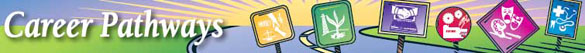 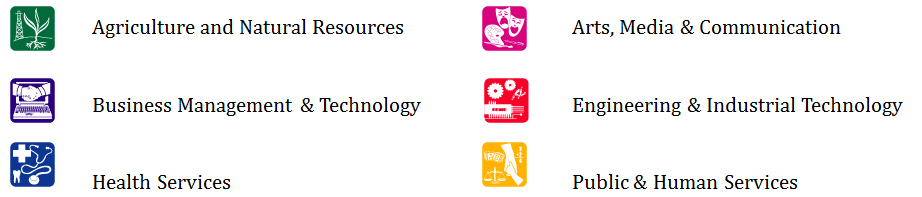 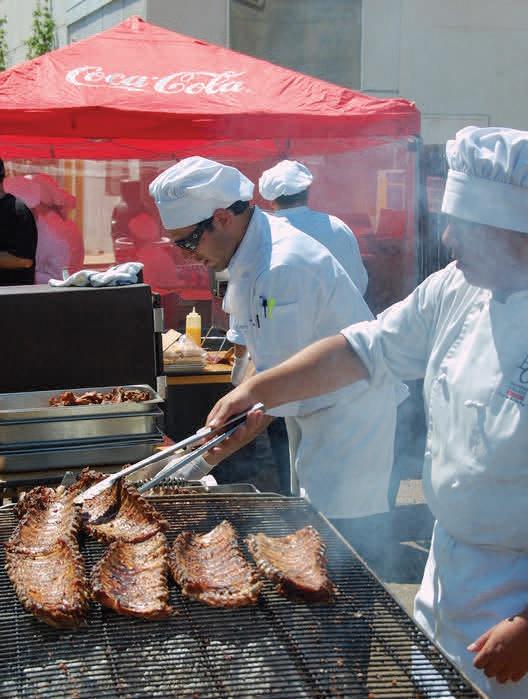 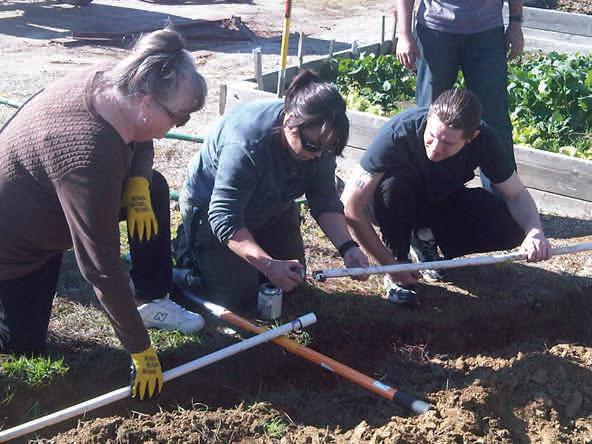 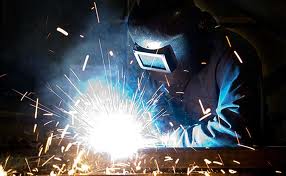 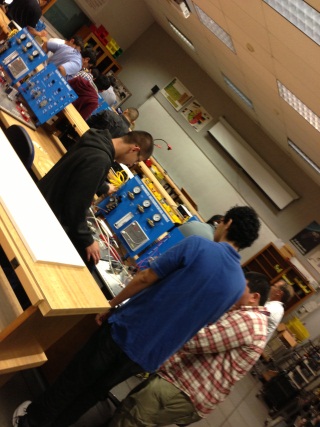 Bakersfield CollegeCareer & Technical Education Program Certificates2013-2014 CatalogJob Skills Certificates (JSC) – Fewer than 18 unitsCertificates of Achievement (CA) – More than 18 units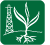 Agriculture and Natural Resources (Catalog page 59)• Registered Veterinary Technician (JSC)• Agriculture Business Management (CA)• Animal Science (CA)• Environmental Horticulture (CA)• Forestry (CA)• Plant Science (CA)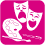 Arts, Media & CommunicationCommunication (Catalog page 82)• Communication Studies (CA)Digital Arts (Catalog page 89)• Digital Arts (CA)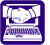 Business Management & TechnologyBusiness Administration (Catalog page 74)• Office Assistant (JSC)• Bookkeeping (CA)• Marketing (CA)• Retail Management (CA)Computer Studies (Catalog page 83)• Computer Information Systems (CA)• Computer Information Systems (CA) Cont.• Computer Science (CA)• Web Development (CA)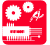 Engineering & Industrial TechnologyArchitecture (Catalog page 67)• Architectural Computer Aided Drafting (JSC)Automotive (Catalog page 69)• Automotive Heating, Ventilation & Air Conditioning (JSC)• Automotive Management (JSC)• Basic and Advanced Clean Air Car Course (JSC)• Auto Brakes and Wheel Alignment (CA)• Auto Engine Overhaul (CA)• Auto Tune-Up and Emission Systems (CA)• Automotive Power Trains (CA)Construction (Catalog page 87)• Construction Technology (CA)Electronics Technology (page 90)• Electronics Technology (CA)Industrial Drawing (Catalog page 103)• AutoCAD (JSC)Manufacturing/Machine Technology (page 107)• Basic Machine Tool Operations-Lathe, Mill (JSC)• Computer Numerical Control Programming (JSC)• Manufacturing Technology (CA)Welding (Catalog page 124)• Blueprint Reading and Layout for Welders (JSC)• Gas Metal Arc/Gas Tungsten Arc Welding/Flux Core Arc Welding (JSC)
• Shielded Metal Arc Welding (JSC)• Welding (CA)Woodworking/Cabinetmaking (Catalog page 126)• Woodworking/Cabinetmaking (JSC)• Cabinetmaking (CA)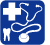 Health ServicesEmergency Medical Technician (Catalog page 91)• Emergency Medical Technician (JSC)Nursing (Catalog page 110)• Nurse Assistant (JSC)• Vocational Nursing (CA)Public & Human Services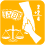 Child Development (Catalog page 80)• Child Development Assistant Teacher (JSC) • Child Development Associate Teacher (JSC)• Child Development Teacher (CA)• Child Development Master Teacher: Infant Toddler (CA)• Child Development Master Teacher: Special Education (CA)Fire Technology (Catalog page 94)• Fire Technology (CA)Foods/Nutrition (Catalog page 98)• Child Nutrition Management Program (CA)• Culinary Arts (CA)• Dietetic Services Supervisor (CA)Human Services (Catalog page 102)• Human Services (JSC) 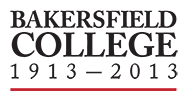 Required Courses: 17.5 unitsRequired Courses: 17.5 unitsANSC B83Introduction to Veterinary Technology 4.0 ANSC B84Small Animal Diseases 1.5 ANSC B85Large Animal Diseases 1.5 ANSC B86Pharmacology for Veterinary Technicians 1.5 ANSC B88Surgery, Dental and Anesthesiology for Veterinary Technicians 1.5 ANSC B90Emergency Medicine, Surgery/Nursing Procedures for Veterinary Technicians 2.0 ANSC B92Clinical Pathology for Veterinary Technicians 2.0 ANSC B94Caged Birds, Laboratory, and Exotic Animal Medicine 2.0 ANSC B96Radiology, Ultrasound, and Diagnostic Imaging for Veterinary Technology 1.5 Required units: 32Required units: 32AGBS B2Agricultural Economics 3.0 orSOIL B1Introduction to Soil Science 3.0 or  or  CRPS B1Principles of Crop Production 1.0AGBS B6Agricultural Sales and Communication 3.0 AGRI B1Agriculture, Environment and Society 3.0 MCAG B1Introduction to Agricultural Mechanics 3.0 or  or  COMS B5Introduction to Microsoft Office 2010 3.0or  or  COMS B2Introduction to Computer Information Systems 3.0WEXP B248Cooperative Work Experience Education 3.0 CRPS B2Forage Crops 3.0 or  or  NRES B1Range Management 3.0ANSC B1Introduction to Animal Science 3.0 or  or  ANSC B2Beef Production 3.0or  or  ANSC B4Dairy Production 3.0 or  or  ANSC B10Horse Production 3.0FORE B2Natural Resources 3.0 or  or  FORE B1Introduction to Forestry 3.0or  or  FORE B3Wildlife Management 3.0or  or  FORE B5Identification of California Wildlife 3.0or  or  FORE B6Forestry Skills 3.0AGRI B49Agriculture Leadership Training 2.0Required Courses: 30 unitsRequired Courses: 30 unitsAGRI B1Agriculture, Environment and Society 3.0 ANSC B1Introduction to Animal Science 3.0 AGRI B49Agriculture Leadership Training 2.0 Select 22 units from the following courses: Select 22 units from the following courses: ANSC B2Beef Production 3.0 ANSC B3Sheep Production 3.0 ANSC B4Dairy Production 3.0 ANSC B6Applied Animal Nutrition 4.0 ANSC B7Livestock Diseases 3.0 ANSC B10Horse Production 3.0 ANSC B11Livestock Selection and Evaluation 3.0 ANSC B22Animals and Society 3.0 ANSC B84Small Animal Diseases 1.5 ANSC B86Pharmacology for Veterinary Technicians 1.5 ANSC B88Surgery, Dental and Anesthesiology for Veterinary Technicians 1.5 ANSC B90Emergency Medicine, Surgery/Nursing Procedures for Veterinary Technicians ANSC B92Clinical Pathology for Veterinary Technicians 2.0 ANSC B94Caged Birds, Laboratory, and Exotic Animal Medicine 2.0 ANSC B96Radiology, Ultrasound, and Diagnostic Imaging for Veterinary Technology 1.5 WEXP B248Cooperative Work Experience Education 3.0 or  or  WEXP B249Cooperative Work Experience Education 1-3.0Required Courses: 29 unitsRequired Courses: 29 unitsCRPS B3Integrated Pest Management 3.0 ORNH B1Introduction to Ornamental Horticulture 3.0 ORNH B2Fundamentals of Nursery Management and Plant Production 3.0 ORNH B3Landscape Installation and Maintenance 3.0 ORNH B4Plant Propagation 3.0 ORNH B6Ornamental Plant Identification - Ground Covers, Vines, and Dwarf Shrubs 3.0 ORNH B7Ornamental Plant Identification - Large Shrubs, Small Trees, Large Trees & Palms 3.0 ORNH B8Introduction to Landscape Design 3.0 WEXP B248Cooperative Work Experience Education 3.0 or  or  WEXP B249Cooperative Work Experience Education 1-3.0AGRI B49Agriculture Leadership Training 2.0 Required Courses: 36 unitsRequired Courses: 36 unitsAGBS B2Agricultural Economics 3.0 SOIL B1Introduction to Soil Science 3.0 AGRI B1Agriculture, Environment and Society 3.0 FORE B1Introduction to Forestry 3.0 FORE B2Natural Resources 3.0 FORE B6Forestry Skills 3.0 WEXP B248Cooperative Work Experience Education 1.0 or  or  WEXP B249Cooperative Work Experience Education andAGRI B49Agriculture Leadership Training 2.0 Select 12 units from the following Select 12 units from the following FORE B3Wildlife Management 3.0 FORE B4Wildlife Law Enforcement 3.0 FORE B5Identification of California Wildlife FORE B7Wildland Fire Management 3.0 CRPS B3Integrated Pest Management 3.0 CRPS B10Plant Biology 4.0 NRES B1Range Management 3.0 NRES B2Parks and Outdoor Recreation 3.0 BIOL B11Concepts of Biology 4.0 COMS B5Introduction to Microsoft Office 2010 3.0 COMS B37Introduction to Geographic Information Systems 3.0Required Courses: 24 unitsRequired Courses: 24 unitsSOIL B1Introduction to Soil Science 3.0 AGRI B1Agriculture, Environment and Society 3.0 ORNH B4Plant Propagation 3.0 CRPS B3Integrated Pest Management 3.0 CRPS B1Principles of Crop Production 3.0 CRPS B2Forage Crops 3.0 CRPS B4Vegetable Production 3.0 NRES B1Range Management 3.0Select 12 units from the following: Select 12 units from the following: COMM B1Public Speaking 3.0 COMM B2Interpersonal Communication 3.0 COMM B4Persuasive Communication 3.0 COMM B5Rhetoric and Argumentation 3.0 COMM B6Intercultural Communication 3.0 COMM B7Organizational Communication 3.0 COMM B8Small Group Communication 3.0 COMM B10Communication and Leadership 3.0Required Courses: 27 units Required Courses: 27 units ART B1Art Appreciation 3.0 or  or  ART B2Drawing I 3.0or  or  ART B8Figure Drawing I 3.0ART B4Two Dimension Design 3.0 ART B20Digital Art I - Vector Art 3.0 ART B42Graphic Design 3.0 ART B40Digital Illustration 3.0 ART B41Advertising Design 3.0 ART B25Typography 3.0 Electives: at least 3 units Electives: at least 3 units ART B16Digital Photography 3.0 ART B17Black and White Photography 3.0 ART B24Digital Art II – Raster Art 3.0• General Business (JSC)• General Management (JSC)Total Units: 11 – Job Skills Certificate  Total Units: 11 – Job Skills Certificate  Total Units: 11 – Job Skills Certificate  BSAD B252abcComputer Keyboarding, Parts 1-2-3   3.0 BSAD B287Filing 1.5 BSAD B85/B285Business English 3.0 COMS B5Introduction to Microcomputer Applications using Microsoft Office 2010 3.0 BSAD B264Ten-Key Proficiency 0.5 • Office Assistant (CA)• Office Assistant (CA)Total Units: 27.5 - Certificate of AchievementTotal Units: 27.5 - Certificate of AchievementBSAD B252abcComputer Keyboarding, Parts 1-2-3    3.0 BSAD B287Filing 1.5 BSAD B85/B285Business English 3.0 COMS B5Introduction to Microcomputer Applications using Microsoft Office 2010 3.0 BSAD B264Ten-Key Proficiency 0.5 BSADB53a Introduction to Accounting 3.0 BSAD B5Human Relations/People Skills 3.0 BSAD B88Office Procedures 3.0 BSAD B253abcDocument Processing Part 1-2-3   3.0 BSAD B280Machine Transcription 1.5 or  or  WEXP B248Cooperative Work Experience Education 1-3.0 or  or  WEXP B249Cooperative Work Experience Education 1-3.0 BSAD B20Introduction to Business 3.0Total Units: 25.5 Total Units: 25.5 BSAD B53aIntroduction to Accounting 1 3.0 BSAD B53bIntroduction to Accounting 2 3.0 BSAD B54Payroll Accounting 3.0 BSAD B55Computer Accounting Applications 3.0 BSAD B51Business Mathematics 3.0 BSAD B264Ten-Key Proficiency 0.5BSAD B252aComputer Keyboarding, Part 1 1.0 BSAD B20Introduction to Business 3.0 COMS B5Introduction to Microcomputer Applications using Microsoft Office 2010 3.0 BSAD B5Human Relations/People Skills 3.0Total Units: 21 Total Units: 21 BSAD B20Introduction to Business 3.0 BSAD B9Fundamentals of Marketing 3.0 BSAD B85/B285Business English 3.0or  or  BSAD B65Basic Principles Organizational Communication 3.0 BSAD B90Fundamentals of Retailing 3.0 COMS B5Introduction to Microcomputer Applications using Microsoft Office 2010 3.0 BSAD B5Human Relations/People Skills 3.0 BSAD B53aIntroduction to Accounting I 3.0 or  or  BSAD B1Financial Accounting 4.0 Required Courses: 30 or 31 units Required Courses: 30 or 31 units COMM B1Public Speaking 3.0 or  or  COMM B7Organizational Communication 3.0BSAD B65Principles of Organizational Communication 3.0 BSAD B51Business Mathematics 3.0 COMS B5Introduction to Microcomputer Applications using Microsoft Office 2010 3.0 BSAD B9Fundamentals of Marketing 3.0 BSAD B43Principles of Management 3.0 BSAD B53aIntroduction to Accounting 1 3.0 or  or  BSAD B1Financial Accounting 4.0 BSAD B90Fundamentals of Retailing 3.0 BSAD B5Human Relations/People Skills 3.0 BSAD B61Human Resources Management 3.0Required Courses: Minimum of 36 Required Courses: Minimum of 36 COMS B2Introduction to Computer Information Systems 3.0 or  or  COMS B3Computer Concepts & Survival Skills COMS B5Introduction to Microcomputer Applications using Microsoft Office 2010 3.0 COMS B10Structured Program Design 2.0 COMS B32Programming in Windows Using Visual Basic 3.0 COMS B34SQL and Database Systems Design 3.0 COMS B37Introduction to Geographic Information Systems (GIS) 3.0 COMS B82CompTIA Networking Technologies-Network+ 3.0 BSAD B1Financial Accounting 4.0 or  or  BSAD B53aIntroduction to Accounting (3.0) and  and  BSAD B20Introduction to Business (3.0) Programming Emphasis -- Select 9 units Programming Emphasis -- Select 9 units COMS B14Introduction to Programming with Java 3.0 COMS B25Introduction to Programming with C 3.0 COMS B35OOP and Data Structures with C++ 3.0 COMS B74aWeb Design: Adobe Dreamweaver 3.0 COMS B74bWeb Design: HTML & XML 3.0 COMS B74cWeb Programming: JavaScript/CSS 3.0 Networking Emphasis -- Select 9 units Networking Emphasis -- Select 9 units COMS B93Microsoft Active Directory Services (MCSE 70-210 Exam Prep) 3.0 COMS B100Computer Hardware Diagnostics 4.0 Business Emphasis -- Select 9 units Business Emphasis -- Select 9 units BSAD B2Managerial Accounting 4.0 BSAD B20Introduction to Business 3.0 MATH B22Elementary Probability and Statistics 5.0Required Courses: 36.0 units Required Courses: 36.0 units COMS B2Introduction to Computer Information Systems 3.0 or  or  COMS B3Computer concepts & Survival Skills 3.0COMS B10Structured Program Design Using Python 2.0 COMS B14Introduction to Programming with Java 3.0COMS B25Programming with C 3.0 COMS B32Programming in Windows Using Visual Basic 3.0 COMS B35OOP and Data Structures with C++ 3.0 COMS B82CompTIA Network Technologies-Network + 3.0 MATH B6aAnalytic Geometry and Calculus I 4.0 Electives: at least 12 units Electives: at least 12 units COMS B5Introduction to Microcomputer Applications using Microsoft Office 2010 3.0 COMS B14Introduction to Programming with Java 3.0COMS B34SQL and Database Systems Design 3.0COMS B37Introduction to Geographic Information Systems (GIS) 3.0 COMS B41Introduction to Linux 3.0 COMS B74aWeb Design: Adobe Dreamweaver 3.0 COMS B74bWeb Design HTML & XML 3.0 COMS B74cWeb Programming: JavaScript/CSS 3.0 COMS B93Microsoft Active Directory Services (MCSE 70-219 Exam Prep) 3.0 COMS B100Computer Hardware Diagnostics 4.0 MATH B22Elementary Probability and Statistics 5.0Required Courses 26.5 - 28 Required Courses 26.5 - 28 COMS B74aWeb Design: Adobe Dreamweaver 3.0 COMS B74bWeb Design: HTML & XML 3.0 COMS B74cWeb Programming: JavaScript/CSS 3.0 or  or  COMS B74eIntermediate Web Development: Web Authoring Tools 3.0 or  or  COMS B75cWeb Programming: PHP 3.0COMS B101Web Systems and Security 3.0 COMS B82CompTIA Network+ 3.0 ART B20Digital Art I – Vector Art 3.0 BSAD B91E-Commerce 1.0 BSAD B65Principles of Organizational Communication 3.0 Choose an Emphasis (Cross-Disc, Design, or Web Programming)Choose an Emphasis (Cross-Disc, Design, or Web Programming)Required Courses: 11 units Required Courses: 11 units INDR B10Introduction to Industrial Drawing & Graphics 1.0 INDR B11Introduction to Computer Aided Drafting & Design (CAD) 1.0 INDR B20aComputer Aided Drafting & Design (CAD) 3.0 ARCH B16Digital Tools for Graphics Communication 3.0 ARCH B33Architectural Computer Practice 3.0Required Courses Required Courses AUTO B59Automotive Air Conditioning 4.0 AUTO B14Auto Tune-Up: Electrical/Ignition/Accessories 11.0 Required courses: 14 unit Required courses: 14 unit AUTO B1abIntroduction to Automotive Technology 4.0 AUTO B3Fundamentals of Automotive Management and Services 4.0 INDT B10Occupational Readiness 3.0 COMS B5Introduction to Microsoft Office 2010 3.0Required Courses Required Courses AUTO B15Auto Tune-up: Fuel Systems & Emission Controls 11.0 Auto Tune-up: Fuel Systems & Emission Controls 11.0 AUTO B61Basic & Enhanced Area Clean Air Car Course 4.0Basic & Enhanced Area Clean Air Car Course 4.0Required Courses: 24 units Required Courses: 24 units AUTO B106Automotive Brakes, Suspension, Steering and Alignment 9.0 AUTO B64Automotive Electricity and Electronics 4.0 or  or  AUTO B14Automotive Tune-Up: Electrical and Ignitions11.0 INDT B10Occupational Readiness 3.0
or Equivalent Electives: to equal at least 24 units Electives: to equal at least 24 units AUTO B2aAutomotive Engine Overhaul 9.0 or  or  AUTO B75aIntroduction to Engine Overhaul 3.0 and  and  AUTO B75bEngine Repair Techniques 3.0 WELD B1aIntroduction to the Welding Processes 3.0 WELD B1bIntroduction to the Welding Processes 2.0WEXP B249Cooperative Work Experience Education 1-4.0 INDT B275Special Problems in Automotive 2.0Required Courses: 24 units Required Courses: 24 units For Day Students: For Day Students: AUTO B2aEngine Repair and Machining 9.0 AUTO B2bAdvanced Engine Repair and Machining 9.0 INDT B10Occupational Readiness 3.0 or equivalent For Night Students: For Night Students: AUTO B75aIntroduction to Engine Overhaul 3.0 AUTO B75bEngine Repair Techniques 3.0 AUTO B75cAdvanced Engine Overhaul 3.0 AUTO B75dAdvanced Engine Machining 3.0 INDT B10Occupational Readiness 3.0 or Equivalent Electives: to equal at least 24 units Electives: to equal at least 24 units AUTO B1abIntroduction to Automotive Technology 4.0 AUTO B14Automotive Tune-Up: Electrical and Ignitions/Accessories 11.0 AUTO B15Automotive Tune-up: Fuel and Emissions 11.0 AUTO B112Automotive Transmissions and Gear Boxes 9.0 WEXP B249Cooperative Work Experience Education 4.0 INDT B275Special Problems in Automotive 2.0 WELD B1abIntroduction to the Welding Processes 2.0WELD B1bIntroduction to the Welding Processes 2.0Required Courses: 26 units Required Courses: 26 units AUTO B14Automotive Tune-Up: Electrical and Ignitions 11.0 AUTO B15Automotive Tune-Up: Fuel Systems & Emissions Control 11.0 INDT B10Occupational Readiness 3.0 or Equivalent Electives: to equal at least 26 units Electives: to equal at least 26 units AUTO B59Automotive Air Conditioning 4.0 AUTO B64Automotive Electricity and Electronics 4.0 AUTO B61Basic & Enhanced Area Clean Air Car Course 4.0 AUTO B75aIntroduction to Engine Overhaul 3.0 or  or  AUTO B2aEngine Repair & Machining 9.0 ELET B1Basic Electronics(DC and AC) 4.0 ENGL B50Introduction to College Composition 4.0 WEXP B249Cooperative Work Experience Education 1-4.0 INDT B275Special Problems in Automotive 2.0Required Courses: 24 units Required Courses: 24 units AUTO B112Automatic Transmissions and Gear Boxes 9.0 AUTO B14Automotive Tune-Up: Electrical Ignitions 10.0 or or AUTO B64Automotive Electricity and Electronics 4.0 INDT B10Occupational Readiness 3.0 or EquivalentElectives: to equal at least 24 units Electives: to equal at least 24 units AUTO B106Automotive Brakes, Suspension, Steering and Alignment 9.0AUTO B2aEngine Repair & Machining 9.0or or AUTO B75aIntroduction to Engine Overhaul 3.0 WEXP B249Cooperative Work Experience Education 1-4.0 INDT B275Special Problems in Automotive 2-3.0 WELD B74aIntroduction to GMAW & FCAW 2.0WELD B74bIntroduction to GTAW 2.0Total Units: 32 Total Units: 32 ARCH B6Materials of Construction 3.0 ARCH B55Building Codes 3.0 CNST B1Introduction to Construction 3.0 CNST B2Estimating and Scheduling 3.0 CNST B50aResidential Construction 7.0or  or  CNST B50bResidential Construction 7.0 or  or  WEXP B249Cooperative Work Experience Education INDR B11Introduction to Computer Aided Drafting and Design (CAD) 1.0 INDR B10Introduction to Industrial Drawing and Graphics 1.0 INDT B10Occupational Readiness 3.0 (or equivalent) WOOD B2Furniture and Cabinetmaking 3.0 Electives to total 32 units: Electives to total 32 units: ARCH B56Commercial Building Codes 3.0 AUTO B1abIntroduction to Automotive Technology 4.0 INDR B20aComputer Aided Drafting and Design (CAD) 3.0 MATH B50Modern College Arithmetic & Pre-Algebra 4.0WELD B1aIntroduction Oxygen Acetylene Welding and Cutting 2.0 Required Courses: 34 units Required Courses: 34 units ELET B1Basic Electronics (DC and DC) 4.0 ELET B5Programmable Logic Controllers 3.0 ELET B6Analog & Digital Electronics 4.0 ELET B55aElectric Motors-Controls 4.0 ELET B56Instrumentation and Process Control 3.0 ELET B61Telecommunications 3.0 ELET B62Radio Communications 3.0 ELET B70Mechanical Systems 3.0 INDT B10Occupational Readiness 3.0 (or equivalent) Electives: at least 4 units Electives: at least 4 units ELET B4Computer Integrated Manufacturing 3.0 ELET B63Electronic Systems Installation 3.0 INDR B11Introduction to Computer Aided Drafting & Design (CAD) 1.0 MFGT B1abMachine Tool Processes 3.0Required Courses: 8 Units Required Courses: 8 Units INDR B10Introduction to Industrial Drawing and Graphics 1.0 INDR B11Introduction to Computer Aided Drafting and Design (CAD) 1.0 INDR B20aComputer Aided Drafting and Design (CAD) 3.0 INDR B20bComputer Aided Drafting and Design (CAD) 3.0 Required Courses: 3 units Required Courses: 3 units MFGT B1abMachine Tool Processes 3.0Required Courses: 6 units Required Courses: 6 units MFGT B2CNC Lathe Programming and Operation 3.0 MFGT B3CNC Mill  Programming 3.0Required Courses: 30 units Required Courses: 30 units Required Courses: 30 units MFGT B1abMachine Tool Processes 3.0Machine Tool Processes 3.0MFGT B2CNC Lathe Programming and Operation 3.0CNC Lathe Programming and Operation 3.0MFGT B3CNC Mill  Programming 3.0CNC Mill  Programming 3.0INDR B10Introduction to Industrial Drawing and Graphics 1.0 Introduction to Industrial Drawing and Graphics 1.0 INDR B11Introduction to Computer Aided Drafting and Design (CAD) 1.0 Introduction to Computer Aided Drafting and Design (CAD) 1.0 TECM B52Introduction to Technical Mathematics 3.0 Introduction to Technical Mathematics 3.0 or  or  or  MATH B60Elementary Algebra 3.0 or equivalent Elementary Algebra 3.0 or equivalent INDT B10Occupational Readiness 3.0
or equivalent Occupational Readiness 3.0
or equivalent WELD B1aWELD B1aIntroduction Oxygen Acetylene Welding and Cutting 2.0 WELD B1bWELD B1bIntroduction to the Welding Processes 2.0 WELD B54aWELD B54aBlueprint Reading for Welders & Machinists 3.0 Electives: at least 7 units Electives: at least 7 units Electives: at least 7 units INDR B20aINDR B20aComputer Aided Drafting & Design 3.0 INDT B273INDT B273Special Problems in Machine Tool Metal Working 2-3.0 INDR B40INDR B40Parametric Modeling Fundamentals 3.0 WELD B74aWELD B74aIntroduction to GMAW (Gas Metal Arc Welding) and FCAW (Flux Core Arc Welding) 2.0 WELD B74bWELD B74bIntroduction to GTAW (Gas Tungsten Arc Welding) 2.0 WEXP B249WEXP B249Cooperative Work Experience 1.0Required Courses: 6 units Required Courses: 6 units WELD B54aBlueprint Reading for Welders & Machinists 3.0 WELD B54bTemplate Development and Layout for Welder 3.0Required Courses: 7.5 or 12.0 units Required Courses: 7.5 or 12.0 units WELD B1aIntroduction to Oxygen Acetylene Welding and Cutting 2.0 WELD B1bIntroduction to the Welding Processes 2.0 WELD B53aShielded Metal Arc Welding 2.0 WELD B53bShielded Metal Arc Welding 2.0WELD B74aIntroduction to GMAW and FCAW 2.0Required Courses: 14.0 units Required Courses: 14.0 units WELD B1aIntroduction to Oxygen Acetylene Welding and Cutting 2.0 WELD B1bIntroduction to the Welding Processes 2.0 WELD B53aShielded Metal Arc Welding 2.0 WELD B53bShielded Metal Arc Welding 2.0WELD B54aBlueprint Reading for Welders & Machinists 3.0 WELD B54bTemplate Development and Layout for the Welder 3.0Required Courses: 30.0 units Required Courses: 30.0 units WELD B1aIntroduction to Oxygen Acetylene and Cutting 2.0 WELD B1bIntroduction to the Welding Processes 2.0 WELD B53aShielded Metal Arc Welding 2.0 WELD B53bShielded Metal Arc Welding 2.0WELD B55aStructural Plate Certification 2.0 WELD B53bStructural Plate Certification 2.0WELD B55cASME Pipe Certification 4.0 WELD B55dASME Pipe Certification 4.0WELD B65abWelded Steel Structures 3.0 WELD B74aIntroduction to GMAW & FCAW 2.0 WELD B74bIntroduction to GTAW 2.0 MFGT B1abMachine Tool Processes 3.0 WELD B54aBlueprint Reading for Welders & Machinists 3.0 INDT B10Occupational Readiness 3.0 (or equivalent)Select 6 units from the following courses: Select 6 units from the following courses: Select 6 units from the following courses: WOOD B1Introduction to Woodworking Technologies 3.0WOOD B2Furniture and Cabinetmaking 3.0 WOOD B5Intermediate Cabinet Making 3.0Required Courses: 33 units Required Courses: 33 units WOOD B1Introduction to Woodworking Technologies 3.0 WOOD B2Furniture and Cabinetmaking 3.0 CNST B1Introduction to Construction 3.0 WOOD B5Intermediate Cabinetmaking 3.0 WOOD B65aAdvanced Cabinetmaking 3.0 WOOD B65bAdvanced Cabinetmaking 3.0 ENGL Approved Course 4.0 MATH B50Modern College Arithmetic & Pre-Algebra 4.0 (or Math Placement Assessment Level 2 or above) INDR B10Introduction to Industrial Drawing and Graphics 1.0 INDT B10Occupational Readiness 3.0 Electives: to equal at least 33 units Electives: to equal at least 33 units INDT B274Special Problems in Woodworking 2.0 INDR B11Introduction to Computer Aided Drafting and Design (CAD) 1.0 INDR B20aComputer Aided Drafting and Design (CAD) 3.0 FORE B2Natural Resources 3.0 ENGL B50Introduction to College Composition 4.0Required Course Required Course EMTC B50Emergency Medical Technician I 7.5Required courses: 6.0 units Required courses: 6.0 units MEDS B69Nurse Assistant 6.0 The following courses are taken after the student enters the Vocational Nursing program. The following courses are taken after the student enters the Vocational Nursing program. First Semester First Semester VNRS B1Nursing Fundamentals 3.0 VNRS B1LVMedical-Surgical Nursing I - Laboratory 6.0 VNRS B1gGerontological Nursing 1.0 VNRS B31abBasic Pharmacology 2.0 VNRS B75Medical Surgical Nursing I 3.5 Second Semester Second Semester VNRS B85Medical Surgical Nursing II 2.5 VNRS B85LVMedical-Surgical Nursing II-Clinical Lab 1.5 VNRS B86Medical Surgical Nursing III 4.0 VNRS B86LVMedical Surgical Nursing III - Laboratory 3.0 VNURS B6Pediatric Nursing 1.5 VNRS B97LVPediatrics - Clinical Laboratory 1.5 VNRS B50aAdvanced Pharmacology 0.5 Third Semester Third Semester VNRS B95Medical Surgical Nursing IV 4.0 VNRS B95LVMedical Surgical Nursing IV - Laboratory 2.5 VNRS B96Medical Surgical Nursing V 2.0 VNRS B96LVMedical Surgical Nursing V 2.0 VNRS B7Parent/Newborn Nursing 1.5 VNRS B87LVParent/Newborn Nursing- Clinical Laboratory 1.5 VNRS B50bAdvanced Pharmacology - Part B 0.5 Required Course: 6 units Required Course: 6 units CHDV B36Developmentally Appropriate Curriculum 3.0 CHDV B20Principles and Practices 3.0Required courses: 12 units Required courses: 12 units CHDV B20Principles and Practices 3.0 CHDV B36Development Appropriate Curriculum 3.0 CHDV B42Child, Family and Community 3.0 CHDV B49Child Health, Safety and Nutrition 3.0Required courses: 28 units Required courses: 28 units CHDV B36Developmentally Appropriate Curriculum 3.0 CHDV B42Child, Family and Community 3.0 CHDV B49Child Health, Safety and Nutrition 3.0 CHDV B21Child Growth & Development: Birth Through Adolescence 3.0 CHDV B22Observation & Assessment-Birth through Adolescence 3.0 CHDV B40Creative Art, Movement, & Music Activities For Young Children 3.0 CHDV B32Teaching in a Diverse Society 3.0 CHDV B20Principles and Practices 3.0 CHDV B41Supervised Field Experience in Early Childhood Education 3.0Requirement Courses: 33 units Requirement Courses: 33 units Completion of the Child Development Teacher Certificate of Achievement (27 units) and: Completion of the Child Development Teacher Certificate of Achievement (27 units) and: CHDV B13cChild Growth and Development: The Infant Toddler Years 3.0CHDV B53aEarly Childhood Education: Adult Supervision 2.0Required Courses: 35 units Required Courses: 35 units Completion of the Child Development Teacher Certificate of Achievement (27 units) and: Completion of the Child Development Teacher Certificate of Achievement (27 units) and: CHDV B53aEarly Childhood Education: Adult
Supervision 2.0 CHDV B33Survey of Special Education 3.0 CHDV B52Care of Infants and Toddlers with
Disabilities 3.0Required Courses: 32 units Required Courses: 32 units FIRE B1Fire Protection Organization 3.0 FIRE B2Personal Fire Safety & Emergency
Action 3.0 or  or  FIRE B7Building Construction for Fire Protection FIRE B3Fire Command, Strategy, Tactics 3.0 or  or  FIRE B51bFire Command 1A 2.0 FIRE B4Fire Behavior and Combustion 3.0 FIRE B5Fire Prevention Technology 3.0 or  or  FIRE B51dFire Prevention 1A 2.0 and  and  FIRE B51eFire Prevention 1B 2.0 FIRE B6Fire Protection Equipment & Systems 3.0 FIRE B72hEmergency Medical Technician I - Non-Ambulance 5.0 Required Courses: 24 units Required Courses: 24 units FDSV B50Introduction to the Foodservice Industry 2.0 FDSV B52Foodservice Sanitation and Safety 2.0 or  or  FDSV B55aFoodservice Production Theory I 2.5 and  and  FDSV B55cFoodservice Production Laboratory I 2.0 and  and  NUTR B10Elementary Nutrition 3.0 WEXP B248abCooperative Work Experience Education 2.0 or  or  WEXP B249abCooperative Work Experience Education ENGL English Course 3.0-4.0 COMS Computer Studies Course 1.0-3.0 Electives: to equal 24 units Electives: to equal 24 units FDSV B55aFoodservice Production Theory I 2.5 FDSV B55bFoodservice Production Theory II 2.5 FDSV B55cFoodservice Production Laboratory I 2.0 FDSV B55dFoodservice Production Laboratory II 2.0 FDSV B59Foodservice Production Management 3.0 FDSV B71ServSafe Certification 0.5Required Courses: 24.5 units Required Courses: 24.5 units Successful completion of the Servsafe exam and: Successful completion of the Servsafe exam and: FDSV B50Introduction to the Foodservice Industry 2.0 FDSV B51Food & Nutrition Orientation 0.5 FDSV B52Foodservice Sanitation and Safety 2.0 FDSV B55aFoodservice Production Theory I 2.5 FDSV B55bFoodservice Production Theory II 2.5 FDSV B55cFoodservice Production Laboratory I 2.0 FDSV B55dFoodservice Production Laboratory II 2.0 FDSV B55fFundamentals of Baking 2.0 FDSV B55iFood and Nutrition Internship 1.0 FDSV B59Foodservice Production Management 3.0 NUTR B10Elementary Nutrition 3.0 WEXP B248Cooperative Work Experience Education 2.0 Required Courses: 18.5 units Required Courses: 18.5 units Successful completion of the Servsafe exam and: Successful completion of the Servsafe exam and: FDSV B50Introduction to the Foodservice Industry 2.0 FDSV B52Foodservice Sanitation and Safety 2.0 FDSV B55aFoodservice Production I 2.5 FDSV B55cFoodservice Production Laboratory 2.0 FDSV B59Foodservice Production Management 3.0 NUTR B10Elementary Nutrition 3.0 FDSV B64aDietetic Service Supervisor Practicum 2.0 NUTR B50Modified Diets 2.0 Required Courses: 15 units Required Courses: 15 units COMS B5Introduction to Microsoft Office 2010 3.0 ENGL B50Introduction to College Composition 4.0 HMSV B40Introduction to Human Services 3.0 HMSV B5Human Services Internship 2.0 SOCI B1Introduction to Sociology 3.0